Newsletter – 06/09/2019This WeekWelcome back to Nursery.It has been lovely seeing all the children again after the summer break. They have all settled back into nursery life really well and we have enjoyed hearing about their summer news.  As part of ‘Child’s Voice,’ the children said they would like to learn about horses and unicorns so this week we have had a ‘talking tub’ all about horses. The children have had the opportunity to try on a riding hat and look at some equipment you might need for horse riding. We have set up a stable in the small world area and the children have been drawing horses. We have had rainbow unicorn clouds and glittery water in the solids and liquids trays and made some unicorn crowns in the creative area.Word of the Week:Our word of the week is ‘stable’Focus StoryOur focus story this week is ‘Sugarlump and the Unicorn’ by Julia Donaldson and Lydia Monks. WOW BooksWe will be giving out new WOW books shortly.Forest SchoolWe will be having an introduction to Forest School session for all parents on Thursday 19th September at 9:00 a.m. for morning children and 12:45 p.m. for afternoon children for approximately one hour. Remember to bring a coat and suitable footwear as the session will take place in Forest School.AttendanceAttendance has been super this week. Both the Butterflies and Caterpillars are on 100%. Well done.Library BooksMiss Grace’s library will commence again this week. Ducklings change their books on a Monday.Ladybirds change their books on a Tuesday.Butterflies change their books on a Wednesday.Caterpillars change their books on a Thursday.Headteacher SecondmentI will be continuing to support another nursery school along with Miss. Stokes.  I will be here at Ightenhill Nursery mainly Tuesdays and Thursdays and Miss. Stokes on Mondays and Wednesdays. As usual, there will always be a member of staff available at the start and end of sessions to discuss any queries or concerns. Thank you for your continued support.Mrs. Daniels-GreenHeadteacher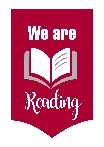 